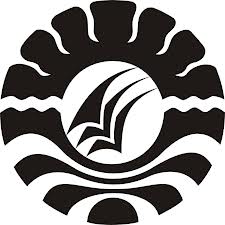 SKRIPSIPENERAPAN MODEL PEMBELAJARAN TIPE TALKING STICK UNTUKMENINGKATKAN HASIL BELAJAR IPS PADA SISWA KELAS IVSDN 03 SUMPANG BINANGAE KECAMATAN BARRUKABUPATEN BARRUNURUL FAJRIPROGRAM STUDI PENDIDIKAN GURU SEKOLAH DASARFAKULTAS ILMU PENDIDIKAN UNIVERSITAS NEGERI MAKASSAR2016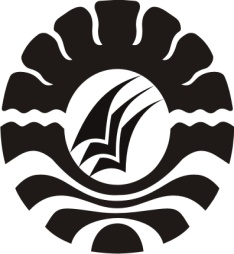 Penerapan Model Pembelajaran Tipe Talking Stick Untuk Meningkatkan Hasil Belajar Ips Pada Siswa Kelas IV SDN 03 Sumpang Binangae Kecamatan Barru                                                         Kabupaten BarruSKRIPSIDiajukan untuk Memenuhi Sebagian Persyaratan Guna  Memperoleh Gelar Sarjana Pendidikan pada Program Studi Pendidikan Guru Sekolah Dasar Strata Satu Fakultas Ilmu Pendidikan Universitas Negeri MakassarOLEH:NURUL FAJRINIM 1247142121PROGRAM STUDI PENDIDIKAN GURU SEKOLAH DASAR FAKULTAS ILMU PENDIDIKAN UNIVERSITAS NEGERI MAKASSAR2016PERNYATAAN KEASLIAN SKRIPSISaya yang bertanda tangan dibawah ini:Nama	:  Nurul FajriNim	:  1247142121Jurusan/Prodi	:  Pendidikan Guru Sekolah Dasar (PGSD)Judul skripsi	: Penerapan Model Pembelajaran Tipe Talking Stick Untuk Meningkatkan Hasil Belajar IPS Pada Siswa Kelas IV SDN 03 Sumpang Binangae Kecamatan Barru  Kabupaten BarruMenyatakan dengan sebenarnya bahwa skripsi yang saya tulis ini benar merupakan hasil karya saya sendiri dan bukan merupakan pengambilan tulisan atau pikiran orang lain yang saya akui sebagai hasil tulisan atau pikiran sendiri.Apabila dikemudian hari terbukti atau dapat dibuktikan bahwa skripsi ini hasil jiplakan, maka saya bersedia menerima sanksi atas  perbuatan tersebut sesuai dengan ketentuan yang berlaku. 							Makassar,      	Juli 2016				Yang  membuat  pernyataanMOTOImpian memang tidak menjamin kesuksesan, tapi tanpa impian jangan pernah mimpi bisa sukses.   (Nurul Fajri, 2016)Dengan Segala Kerendahan HatiKuperuntukkan Karya iniKepada Ayahanda Herman dan Ibunda Hj. Rasni TercintaSerta Keluarga dan Sahabat-sahabatku TersayangYang dengan Tulus dan Ikhlas Selalu Berdo’a dan MembantuBaik Moril maupun Materil demi Keberhasilan PenulisSemoga Allah SWT Memberikan rahmat dan KarunianyaKepada Kita SemuaABSTRAKNurul Fajri  , 2016, Penerapan Model Pembelajaran Tipe Talking Stick  untuk meningkatkan hasil belajara IPS siswa Kelas IV SDN 3 Sumpang Binangae Kabupaten Barru. Skripsi. Dibimbing oleh Muhammad Irfan,S.Pd.,M.Pd dan Sahril Buchori,S.Pd.,M.Pd Program Studi PGSD Fakultas Ilmu Pendidikan Universitas Negeri Makassar.Masalah dalam penelitian ini adalah rendahnya hasil belajar IPS siswa karena belum optimalnya pendekatan pembelajaran yang digunakan guru. Adapun rumusan masalah pada penelitian adalah bagaimanakah gambaran penerapan Model Pembelajaran Tipe Talking Stick untuk meningkatkan hasil belajar IPS pada Siswa kelas IV SDN 3 Sumpang Binangae Kecamatan Barru Kabupaten Barru?. Tujuan penelitian adalah mendeskripsikan gambaran penerapan penerapan Model Pembelajaran Tipe Talking Stick untuk meningkatkan hasil belajar IPS pada Siswa kelas IV SDN 3 Sumpang Binangae Kecamatan Barru Kabupaten Barru. Pendekatan yang digunakan adalah pendekatan kuantitatif dan jenis penelitian yang digunakan adalah penelitian tindakan kelas. Fokus penelitian ini adalah penerapan model pembelajaran Tipe Talking Stick dan hasil belajar IPS. Subjek penelitian adalah seorang guru dan siswa kelas IV SDN 3 Sumpang Binangae Kecamatan Barru Kabupaten Barru Tahun Ajaran 2015/2016, dengan jumlah siswa sebanyak 23 orang, yang terdiri dari 11 orang laki-laki dan 12 orang perempuan. Teknik pengumpulan data yang digunakan adalah observasi, tes, dan dokumentasi. Teknik analisis data yang digunakan adalah teknik analisis data kualitatif dan kuantitatif. Hasil penelitian menunjukkan bahwa penerapan model pembelajaran tipe Talking Stick dapat  meningkatkan aktivitas guru yaitu pada siklus I berada pada kategori cukup sedangkan pada siklus II berada pada kategori baik, dan begitupula pada  siswa pada siklus I berada pada kategori cukup dan siklus II berada pada kategori baik sehingga menyebabkan terjadinya peningkatan hasil belajar. Peningkatan itu dapat dilihat dari hasil belajar IPS siswa pada setiap siklus, yaitu pada siklus I berada pada kategori tidak tuntas, sedangkan pada siklus II berada pada kategori tuntas. Sehingga dapat disimpulkan bahwa melalui penerapan model pembelajaran tipe Talking Stick  secara maksimal maka berdampak pada peningkatan hasil belajar IPS kelas IV SDN 3 Sumpang Binangae Kecamatan Barru Kabupaten Barru.PRAKATAPuji syukur kita panjatkan kehadirat Tuhan Yang Maha Esa, karena atas berkat rahmat-Nya sehingga Skripsi yang berjudul Penerapan Pendekatan keterampilan Proses untuk meningkatkan hasil belajara IPA Kelas IV SD Inpres Kunjung Kecamatan Sanrobone Kabupaten Takalar dapat diselesaikan sesuai dengan waktu yang telah ditetapkan, sebagai tugas akhir dalam rangka penyelesaian studi pada Program Studi Pendidikan Guru Sekolah Dasar Fakultas Ilmu Pendidikan Universitas Negeri Makassar. Penulis menyadari bahwa skripsi ini tidak mungkin terwujud tanpa bantuan dan bimbingan  dari berbagai pihak oleh karena itu penulis menyampaikan terima kasih untuk Ayahanda Alimin dan Ibunda Rosmini selaku orang tua penulis serta kakak dan adik-adik yang selalu membimbing, memotivasi, dan menyertai penulis dengan doa selama melaksanakan pendidikan dan ucapan terima kasih kepada Muhammad Irfan, S.Pd.,M.Pd selaku pembimbing 1 dan Sahril Buchori, S.Pd.,M.Pd  selaku pembimbing II yang telah memberikan bimbingan dan arahan dengan tulus ikhlas sehingga skripsi ini dapat diselesaikan. Selanjutnya ucapan terima kasih penulis tujukan kepada:Prof. Dr. H. Husain Syam, M.TP Sebagai Rektor Universitas Negeri Makassar, yang telah menerima penulis menuntut ilmu pada Program Studi Pendidikan Guru Sekolah Dasar (PGSD) Fakultas Ilmu Pendidikan Universitas Negeri Makassar.Dr. Abdullah Sinring, M.Pd sebagai Dekan Fakultas Ilmu Pendidikan Universitas Negeri Makassar; Dr. Abdul Saman, M.Si, Kons sebagai Pembantu Dekan I;     Drs. Muslimin, M.Ed sebagai Pembantu Dekan II; Dr. Pattaufi, S.Pd,. M.Si sebagai Pembantu Dekan III; Dr. Parwoto, M.Pd  sebagai Pembantu Dekan IV yang telah memberikan layanan akademik, administrasi dan kemahasiswaan selama proses pendidikan dan penyelesaian studi.Ahmad Syawaluddin, S.Kom., M.Pd. dan Muh. Irfan, S.Pd, M.Pd  masing-masing selaku Ketua dan Sekretaris Prodi PGSD yang dengan penuh perhatian memberikan bimbingan dan memfasilitasi penulis selama proses perkuliahan pendidikan Program Studi PGSD FIP UNM. Dra. Hj. Rosdiah Salam, M.Pd selaku Ketua UPP PGSD Makassar Fakultas Ilmu Pendidikan Universitas Negeri Makassar atas bimbingan dan motivasi penuh dalam penyelesaian skripsi ini.Dosen PGSD UPP PGSD Makassar  Fakultas Ilmu Pendidikan Universitas Negeri Makassar yang telah memberikan berbagai macam ilmu pengetahuan yang tak ternilai dibangku kuliah.Staf  tata usaha PGSD FIP UNM yang telah memberikan layanan administrasi selama proses pendidikan dan penyelesaian studi.Hasni. S.Pd sebagai Kepala Sekolah, seluruh staf dewan guru SD Inpres Kunjung Kecamatan Sanrobone Kabupaten Takalar yang telah banyak membantu selama penelitian.Siswa-siswa kelas IV SDN 3 Sumpangn Binangae Kecamatan Barru Kabupaten Barru selaku subjek penelitian yang telah ikut serta dalam penelitian ini.Teman-teman terbaik kelas M.19 yang selalu setia dalam bingkai kebersamaan.  Semua pihak  yang tidak dapat penulis sebut satu persatu yang telah membantu dalam penyelesaian penulisan skripsi ini.Atas bantuan dari berbagai pihak, penulis hanya dapat memanjatkan doa kehadirat Allah Yang Maha Esa, semoga segala bantuan yang telah diberikan mendapat pahala. Dan dengan segala kerendahan hati penulis menyadari masih terdapat kekurangan-kekurangan dalam penyusunan skripsi ini, sehingga penulis mengharapkan adanya saran dan kritik yang bersifat membangun dari semua pihak demi kesempurnaan skripsi ini. Akhirnya semoga skripsi ini dapat bermanfaat bagi semua, Amin ya Robbal Alamin.Makassar,     Juli  2016Penulis,DAFTAR ISI                                                                                                  		   HalamanHALAMAN SAMPUL	iHALAMAN PERSETUJUAN PEMBIMBING                                              	ii  PERNYATAAN KEASLIAN SKRIPSI	iii MOTO 	iv   ABSTRAK 	vPRAKATA 	viDAFTAR ISI 	ix  DAFTAR TABEL	xiDAFTAR GAMBAR	xiiDAFTAR LAMPIRAN	xiiiPENDAHULUANLatar Belakang	  1Rumusan Masalah	  4Tujuan Penelitian 	  6Manfaat Penelitian	  5KAJIAN PUSTAKA, KERANGKA PIKIR, DAN HIPOTESIS TINDAKANKajian Pustaka	 8Kerangka Pikir 	 19Hipotesis Tindakan 	 21METODE PENELITIANPendekatan dan Jenis Penelitian 	22Fokus Penelitian 	23Setting dan Subjek Penelitian 	23Proses dan Desain Penelitian	24Teknik Pengumpulan Data	28Teknik Analisis Data dan Indikator Keberhasilan 	29HASIL PENELITIAN DAN PEMBAHASANHasil Penelitian 	32Pembahasan	48KESIMPULAN DAN SARANKesimpulan	 								52Saran	 									52DAFTAR PUSTAKA 								54LAMPIRAN	   									56RIWAYAT HIDUP	 129DAFTAR TABEL Nomor                                           Judul                                                     	  Halaman                                         3.1 	Indikator Keberhasilan Keterlaksanaan Pembelajaran			293.2	Indikator Keberhasilan Hasil Belajar Siswa 					304.1	Hasil Belajar IPA Siswa Siklus I						384.2	Persentase Ketuntasan Hasil Belajar IPA Siswa Siklus I			394.3	 Hasil Belajar IPA Siswa Siklus II						464.4	Persentase Ketuntasan Hasil Belajar IPA Siswa Siklus II			47DAFTAR GAMBARNomor                                        Judul                                                    Halaman           2.1	Skema Kerangka pikir 						203.1	Alur Penelitian Tindakan Kelas  					25DAFTAR LAMPIRANNomor                          Judul                                                              HalamanRencana Pelaksanaan Pembelajaran Siklus I			57Pertemuan ILembar Kerja Kelompok Siklus I 				63Pertemuan IIRencana Pelaksanaan Pembelajaran Siklus I			67Pertemuan IILembar Kerja Kelompok Siklus I				73Pertemuan IILembar Tes Akhir Siklus I					76Pedoman Penskoran Tes Hasil Belajar Siklus I		79Data Hasil Tes Belajar Siswa Siklus I			80Rencana Pelaksanaan Pembelajaram Siklus II		82 	Pertemuan I		Lembar Kerja Kelompok Siklus II Pertemuan I		87Rencana Pelaksanaan Pembelajaram Siklus II		89	 Pertemuan I			Lembar Kerja Kelompok Siklus II Pertemuan II		94Lembar Tes Akhir Siklus II					98Pedoman Penskoran Tes Hasil Belajar Siklus II		101Data Hasil Tes Belajar Siswa Siklus II			102Data Rekapitulasi Nilai Tes Akhir Siklus I dan Siklus II	104Data Hasil Observasi (Aspek Guru) Siklus I			105Data Hasil Observasi (Aspek Guru) Siklus I			107 Data Hasil Observasi (Aspek Guru) Siklus II		109Data Hasil Observasi (Aspek Guru) Siklus II			111Rubrik Penilaian Aktivitas Guru 				113Data Hasil Observasi (Aspek Siswa)	Siklus I		116Data Hasil Observasi (Aspek Siswa)	Siklus I 		118Data Hasil Observasi (Aspek Siswa)	Siklus II		120Data Hasil Observasi (Aspek Siswa)	Siklus II		122Rubrik Penilaian Aktivitas Siswa				124